АДМИНИСТРАЦИЯ ИЗОБИЛЬНЕНСКОГО СЕЛЬСКОГО ПОСЕЛЕНИЯНИЖНЕГОРСКОГО РАЙОНАРЕСПУБЛИКИ КРЫМРАСПОРЯЖЕНИЕ23.12.2019 г.                                          с.Изобильное                                     № _31           Руководствуясь Федеральным законом  от 06.10.2003г. №131-ФЗ «Об общих принципах организации местного самоуправления в Российской Федерации»,  ст.263.1.Трудового кодекса Российской Федерации, Уставом муниципального образования Изобильненское сельское поселение Нижнегорского района Республики Крым,       1.Установить с 01.01.2020 года  для  женщин, работающих в администрации Изобильненского сельского поселения 36 (тридцати шести) часовую рабочую неделю в соответствии о ст.263.1 Трудового кодекса Российской Федерации.     2.Установить режим работы Администрации Изобильненского сельского поселения с 01 января 2020 года:Понедельник, вторник, среда, четверг, пятницас 08-00 до 16-12 час.Обеденный перерыв с 12-00 до 13-00 часСуббота, воскресенье – выходной      3.Контроль  за  исполнением  настоящего  распоряжения   оставляю  за  собой.ПредседательИзобильненского  сельского  совета -глава  администрации  Изобильненского  сельского  поселения                                 Л.Г.Назарова        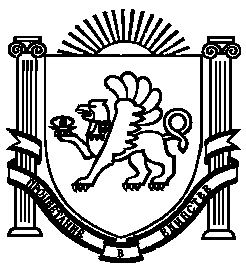 